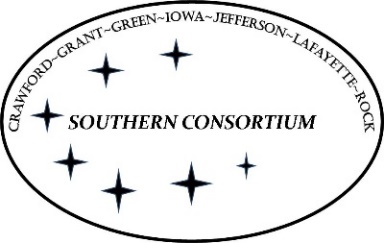 AGENT Reminders October 27, 2022     		EBD/LTCFor the purposes of evaluating divestment, there has been a change in policy related to the child needing to have a disability determination.  The child being divested to is only required to meet the SSA definition of disability or blindness.  This can be documented by a medical professional.  GeneralRemember to delete action items when working on cases.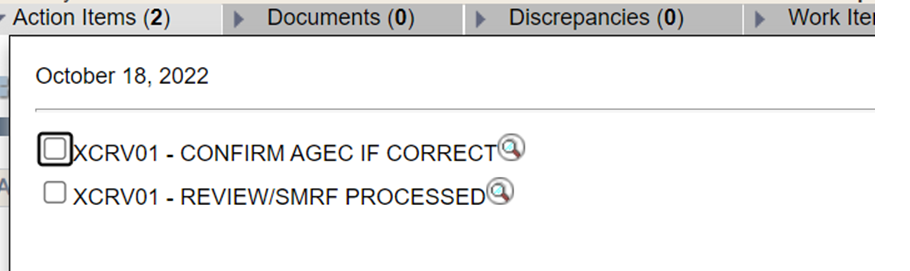 When customers report a new address, remember to transfer them to the new, correct county of residence.  If the case is pending and cannot be transferred, enter a flagged case comment that the case needs to be transferred when the verification is processed.   Remember to read case comments when processing verification as additional action may be required on cases (example: transferring to new county of residence, generating a case summary, etc.) 

FoodSharePlease remember to review dependent care expenses at renewal to make sure that they are still accurate.